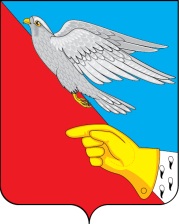 АдминистрацияВасильевского сельского поселенияШуйского  муниципального района Ивановской области155926,Ивановская область ,Шуйский район, с. Васильевское , ул. Советская ,д.1т./ факс 8 (49351)34-183 эл. почта: wasiladmin@rambler.    ПОСТАНОВЛЕНИЕ   № 22-п от  30.04.2021 года«Об обеспечении  проведения мобилизации людских и транспортных ресурсовна территории Васильевского  сельского поселенияШуйского муниципального района»Во исполнение Федеральных законов "Об обороне" от 31.05.1996 г. № 61-ФЗ, "О мобилизационной подготовке и мобилизации в Российской Федерации" от 26.10.1997 г. № 31-ФЗ,  «О военной обязанности и военной службе» от 28 марта . № 53-ФЗ, Постановлений Правительства Российской Федерации от 13 июня 1997 года № 706-34с "О порядке обеспечения в период мобилизации и в военное время из местных ресурсов мобилизационных потребностей Вооруженных Сил Российской Федерации, других войск, воинских формирований, органов и создаваемых на военное время специальных формирований», от 19 октября 1998 года № 1216 "Положения о призыве на военную службу по мобилизации граждан, приписанных к воинским частям (предназначенных в специальные формирования) для прохождения военной службы на воинских должностях, предусмотренных штатами военного времени, или направления их для работы на должностях гражданского персонала Вооруженных Сил Российской Федерации, других войск, воинских формирований, органов и специальных формирований», Указа Президента Российской Федерации от 2 октября 1998 года № 1175 "Об утверждении Положения "О военно-транспортной обязанности».В целях устойчивого оповещения, сбора  и поставки мобилизационных ресурсов в войска в любых условиях обстановки Администрация сельского поселения -  ПОСТАНОВЛЯЕТ:I. Обеспечение зданиями, помещениями, земельными участками и коммунальными услугами в период мобилизации и в военное время.1. Оповещение о мобилизации людских и транспортных ресурсов организовать путем вручения персональных повесток гражданам, пребывающим в запасе, и частных нарядов на технику руководителям организаций, предприятий, учреждений независимо от ведомственной подчиненности и форм собственности на территории  Васильевского сельского поселения через штаб оповещения и проведения оборонных мероприятий (ШО и ПОМ) и доведением до населения текста приказа   военного комиссара  г. Шуя, Палехского и Шуйского районов Ивановской области  "Об объявлении мобилизации".1.1. Оповещение организовать:- главу поселения по существующим каналам связи  (дежурный ВК);- руководителей предприятий, поставляющих транспорт в ВС РФ и для обеспечения мобилизационных мероприятий – по телефону и посыльными с вручением частных нарядов;     -граждан, предназначенных для укомплектования войск - путем вручения персональных повесток по месту жительства и по месту работы.2. Для организованного оповещения граждан, подлежащих призыву (ГПП) на военную службу по мобилизации, поставщиков техники и своевременной отправки ГПЗ и автомобильной техники в ВС РФ:- создать  штаб оповещения и проведения оборонных мероприятий  (ШО и ПОМ) по адресу: с. Васильевское, ул. Советская, дом 1;- пункт сбора команд и партий разместить в помещении администрации Васильевского  сельского поселения; -утвердить Именной список личного состава ШО и ПС МО Васильевского сельского поселения (Приложение № 1). ШО и ПОМ администрации Васильевского сельского поселения  при поступлении распоряжения с  ВК г. Шуя, Палехского и Шуйского районов Ивановской области организовать в установленном порядке своевременное оповещение, явку и отправку граждан,   подлежащих призыву на военную службу по мобилизации  на пункт сбора граждан  в помещении администрации; поставку техники организаций и предприятий, на пункт предварительного сбора техники (ППСГ)  в ВК, или воинские части.2.1 В мирное время ответственность за поддержание помещений и имущества ШО и ПОМ в рабочем состоянии возложить на инспектора по ведению воинского учета.3. Руководителям организаций обеспечить поставку техники, предназначенной в войска и техники для обеспечения мобилизации в сроки, указанные в сводных нарядах. Своими приказами назначить ответственных должностных лиц за подготовку техники к поставке в ВC РФ, определить их обязанности, организовать уточнение документации, а также оповещение и сбор в мобилизационный период руководящего состава и водителей в любое время суток.На всю технику, отобранную для поставки в ВС РФ заложить необходимое количество комплектов: запасных частей и комплектов съемных сидений для перевозки личного состава, а также создать неснижаемый запас ГСМ для полной дозаправки техники при отправке ее на проведение мобилизационных мероприятий.4. Вторые экземпляры ключей от входных дверей в  помещение администрации передать и хранить у  инспектора по ведению воинского учета.5. Руководителям организаций  обеспечить гарантированное и своевременное оповещение граждан, подлежащих призыву на военную службу по мобилизации, а также их явку и поставку техники в установленные сроки на мобилизационные мероприятия, проводимые ВК г. Шуя, Палехского и Шуйского районов Ивановской области.II. Обеспечение средствами связи, транспортными и ремонтными средствами, а также выделение работников в период мобилизации и в военное время. 1. Начальнику ШО и ПОМ:1.1. Обеспечить ШО и ПОМ стационарными средствами связи (Приложение   № 2).1.2. Обеспечить расклейку текста приказа военного комиссара г. Шуя, Палехского и  Шуйского районов Ивановской области  «Об объявлении мобилизации»  (Приложение №3).2. Обеспечить ШО и ПОМ аварийным освещением.3. Утвердить расчет распределения транспорта организаций и учреждений для обеспечения мобилизации людских и транспортных ресурсов.  (Приложение № 4).4. Оплату труда работников направленных на ПСГ, а также обеспечение нефтепродуктами выделяемых транспортных средств производить за счет средств выделенных на оборону.5. Участковому уполномоченному МО  МВД России «Шуйский» для выявления и розыска граждан, уклоняющихся от призыва на военную службу по мобилизации, предотвращения беспорядков  в районе пункта сбора ГПЗ и техники организовать  охрану  мобилизационного развертывания.        6. Зам главы администрации сельского  поселения обеспечить ШО материальными средствами.  (Приложение  № 5).       7.Для своевременного получения сигналов и распоряжений  назначить    дежурные телефоны:        -основной-    3-41-83         -резервный-  3-41-31       8. Инспектору по ведению первичного воинского учета разработать схему оповещения, журнал учета принятых распоряжений  для дежурного телефониста. Ответственным за работу дежурного  телефона назначить  заместителя главы администрации сельского  поселения.III. Медицинское, ветеринарно-санитарное и бытовое обслуживание в период мобилизации и в военное время.      1. Васильевский филиал ОБУЗ Шуйская ЦРБ      1.1. В период мобилизации, через 3 часа после получения распоряжения, выделить в ШО и ПОМ фельдшера   с медицинским имуществом для оказания первой медицинской помощи гражданам пребывающих в запасе и выявления среди них больных.     1.2. При получении сведений о наличии  зон заражения инфекционными болезнями обеспечить их выявление и ликвидацию.      2. Торговые  точки:      2.1. До особого разрешения администрации сельского поселения, прекратить  продажу населению спиртных напитков.      3.  Постановление Главы Васильевского сельского поселения от 06 февраля 2018 года за №  3– п  считать утратившим силу.      4. Настоящее постановление довести до всего состава администрации  Васильевского сельского поселения (Приложение №7).       5. Контроль за исполнением данного постановления оставляю за собой. Глава   Васильевского сельского поселения                                   А.В. КуриловПриложение №1к «Постановлению»  № 22  -п   от  30. 04. 2021 г.I.УПРАВЛЕНИЕ ШО и ПС МО- Начальник штаба оповещения и ПСМО –глава поселения Курилов А.В.;- Комендант-  неработающий  Гусейнов Р .Ф. оглы     - Фельдшер -  Васильевский филиал ОБУЗ Шуйская ЦРБ Фролова И.В.- Участковый уполномоченный МО МВД России «Шуйский».( по согласованию)II. ОТДЕЛЕНИЕ ОПОВЕЩЕНИЯ ПО ДОМАШНИМ И СЛУЖЕБНЫМ АДРЕСАМ- Начальник отделения оповещения  –  инспектор ПВУ Соловьева Н.Б.;- Посыльные -  3 человека.III.ОТДЕЛЕНИЕ СБОРА- Начальник  отделения сбора  - ведущий специалист Сурова Г.А. - Технический работник по встрече ГПЗ и составлению именных списков –  начальник финансового отдела  Жеганина Н.Ф. ;- Технический работник   по сбору и отправке транспортных средств           –   директор МКУ КДЦ. Линник Е.С.;  - Начальник команды –  главный бухгалтер  Арефьева С.В.2 . Создать  для проведения оборонных мероприятий по оповещению, сбору и отправке ресурсов  аппарат усиления в составе:Посыльные  - 3 человека.                             Уполномоченный в организации –поставщики техники – 1 человек.3.Утвердить  расчет выделения  резервного состава посыльных личного состава на штаб оповещения и проведения оборонных мероприятий.Резервный состав посыльных -3человека;   основной состав                     СОСТАВ                                 отделения оповещения по домашним и служебным адресамВасильевского сельского поселения     резервный состав                     СОСТАВ                                 пункта оповещения по домашним и служебным адресамВасильевского сельского поселенияРезервный составСостав пункта  сбора Васильевского сельского поселения                                                                                                 Основной составСостав  отделения сбора Васильевского сельского поселения                                                            Приложение № 2                                                            к «Постановлению» № 22 -п  30. 04. 2021 гОбеспечение ШО и ПОМсредствами связи     1. Обеспечить ШО и ПОМ:     1.1 междугородней  телефонной связью;             1.2 прямой телефонной связью с элементами мобилизационного развертывания района (ППСГ, ПСПТ, УО, ПУ)             1.3 городской телефонной связью;             2. Оснастить:      2.1 Пункт сбора граждан: телефонов - 2Приложение №3к «Постановлению» № 22  -п  от  30.04. 2021  г.Расчет  мест расклейки приказов из  ВК  г. Шуя, Палехского и Шуйского районов Ивановской области при объявлении мобилизации.         Приложение № 4       к «Постановлению»  № 22 -п   30 . 04. 2021г  Расчет распределения транспорта для обеспечения мобилизации людских и транспортных ресурсов в администрации Васильевского сельского поселения       1. Для оповещения и сбора личного состава администрации ШО и ПОМ, первоочередных посыльных, граждан пребывающих в запасе, доставки мобилизационных телеграмм руководителям организаций по сигналу из  военного комиссариата, выделить немедленно в распоряжение  начальника  ШО следующее количество легкового автотранспорта:   1. Администрация Васильевского сельского поселения 1 ед.(автомобиль)                                                               2. Для обеспечения работы пункта сбора граждан в администрации     через 2 часа  после объявления мобилизации выделить организациям 2 единицы автотранспорта:  2.1 СПК (к-з) «им. Арсения»	- 1 ед.( трактор)  2.2  ООО  « Васильевский  лесокомбинат                  -1 ед   ( трактор)        3. Для доставки призывных ресурсов на ПС администрации  Васильевского сельского поселения и ПС ВК г. Шуя, Палехского и Шуйского районов Ивановской области руководителям организаций  через  2  часа после объявления мобилизации предоставить автотранспорт:        Приложение № 5к «Постановлению» № 22  -п  от 30. 04. 2021    г.Материальные средства, необходимые в ШО и ПОМ      1. Ведро	- 1 шт.      2. Бумага писчая	- 1 пачка      3. Кисти малярные	- 1 шт.      4. Клей обойный	- 1 пачка      5. Карандаши     	- 20 шт.      6. Линейки	- 2 шт.      7. Мелки школьные	- 1 пачки      8. Ластик	- 5 шт.     9.Ручки шариковые	- 15 шт.     10.Скрепки канцелярские	- 2 пачка     11.Кнопки канцелярские	-2пачка               12.Ножницы	- 1 шт.     13.Фонарики	- 1 шт.     14. Светящееся табло                                                                             - 1 шт.     15. Указатели                                                                                          - 2 шт.      16. Свечи парафиновые                                                                          - 4 шт.     17. Лампочки электрические                                                                 - 5 шт.     18. Столы                                                                                                 - 8 шт.     19. Стулья                                                                                                - 10 шт.       Приложение № 6 к «Постановлению»  № 22  -п  от  30.04.2021  г.Руководителям торговых организаций расположенных на территории Васильевского сельского поселения РАСПОРЯЖЕНИЕВ соответствии с решением администрации Васильевского сельского поселения  Вам надлежит немедленно, до особого разрешения администрации, прекратить продажу населению спиртных напитков. За нарушение данного распоряжения виновные будут привлечены к ответственности по закону.Глава Васильевского сельского поселения:                      А.В. Курилов                                                                                       Распоряжение о запрещении продажи спиртных напитков объявлено:Магазин   с. Васильевское  ( ИП. Годовицын А.А.)                                       (время. дата и роспись заведующего) Магазин   с. Васильевское    (ИП  Садовникова Т.В.)                                   (время дата и роспись заведующего)Магазин с. Чечкино-Богородское (Ушакова Елена Станиславовна)                                                    (время дата и роспись заведующего)Минимаркет  4 ЗА .рф  ( Потапова Надежда Германовна)Минимаркет 4 ЗА.рф ( Кашина Лариса Николаевна)_________________________________________________________________________                                                    (время дата и роспись заведующего)__________________________________________________________________________ Магазин д. Чижово                                                             (время дата и роспись заведующего)Приложение №7Состав ШО  и ПС МО работников администрации Васильевского сельского поселения:                                                                                                                              Подпись:                                                                                                    Дата :Зам. главы поселения – Одувалов С.Ю._________________Инспектор ПВУ –  Соловьева Н.Б.______________________Гл.бухгалтер администрации – Арефьева С.В.___________Нач. финансового отдела –.Жеганина Н.Ф.Ведущий специалист – Сурова Г.А.___________Расчет – расписка№п/пФамилия, имя, отчествоДолжность1.Курилов Алексей ВасильевичНачальник штаба оповещения 2.Соловьева Надежда БорисовнаНачальник отделения оповещения3.Шашкова Людмила ВалерьевнаПосыльный4.Онохин Роман БорисовичПосыльный5.Куроедов Андрей ГеннадьевичПосыльный№п/пФамилия, имя, отчествоДолжность1.Одувалов Сергей ЮрьевичНачальник штаба оповещения 2.Левицкий Александр НиколаевичНачальник отделения оповещения3.Николичев Андрей АндреевичПосыльный4.Горбатов Леонид ВасильевичПосыльный5.Кокурников Сергей АлександровичПосыльный№п\пДолжностьФамилия, имя,отчество    Место работы1.Начальник Пункта сбораЛанцов РоманБорисович не работает2.Технический работник по встрече ГПЗ и составлению именных списковКрюкова ЕленаЕвгеньевнаВасильевский филиал ОБУЗ Шуйская ЦРБ3.Технический работник по сбору и отправке транспортных средствСоодам Николай КарловичООО «Васильевский лесокомбинат»4.Начальник командыГрамотов ВячеславКонстантинович не работает№п\пДолжностьФамилия, имя,отчествоМесто работы1.Начальник  отделения сбораСурова ГалинаАлексеевнаАдминистрация Васильевского с/п2.Технический работник по встрече ГПЗ и составлению именных списковЖеганина НинаФедоровнаАдминистрацияВасильевского с/п3.Технический работник по сбору и отправке транспортных средств Линник Евгений   СергеевичМКУ КДЦВасильевского с/п4.Начальник командыАрефьева СветланаВладимировнаАдминистрацияВасильевского с/п№п/пНаселенный пунктМесто расклейки1.с. ВасильевскоеЦентр села- доска объявлений, информационный  стенд в здании администрации2.д. Никитинское Здание магазина Шуйского райпо3.с. Чечкино-БогородскоеЗдание магазина Шуйского райпо 4.д. Михалево Здание магазина Шуйского райпо5.д. МихалковоЗдание администрации6.д . Чижовоулица Арсения  доска объявлений7.с. КузнецовоЗдание школы8.д. МеньщиковоДом 5 бывшее здание ФАП9д. ИванцевоАвтобусная остановка10.д. ЛитвинцевоАвтобусная остановка1. СПК к-з « им. Арсения»газель- 1 ед.2.  ООО « Васильевский лесокомбинат»газель- 1 ед.№п/пНаименованиеорганизацииФ.И.О.руководителяДатаПодпись1ООО « Васильевский лесокомбинат»Холмов Виктор Леонидович2СПК к-з «им. Арсения»Ясников Михаил Владимирович